О подписании Договора между Республикой Беларусь и Эстонской Республикой о социальном обеспечении от 7 декабря 2018 года. 1 марта 2020 года вступает в силу Договор между Республикой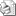 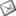 23.12.2020 г.1 марта 2020 года вступает в силу Договор между Республикой Беларусь и Эстонской Республикой о социальном обеспечении от 7 декабря 2018 года.Подписание Договора является очередным важным шагом в развитии международного сотрудничества в области социального обеспечения. Ключевая часть договора касается пенсионного страхования лиц, переезжающих из одной страны в другую.Договор распространяется на граждан, проживающих (постоянно) и работающих (работавших) на территории Беларуси и Эстонии, и направлен на обеспечение формирования гражданами пенсионных прав за периоды работы на территории Беларуси и Эстонии и реализации этих прав. Предметом правового регулирования Договора являются вопросы: уплаты взносов на государственное социальное страхование (в Республике Беларусь) и уплаты обязательных взносов социального страхования (в Эстонской Республике); назначения и выплаты пенсий:в Республике Беларусь – трудовых пенсий (по возрасту, по случаю потери кормильца, за выслугу лет), социальных пенсий, надбавок, повышений и доплат к пенсиям (кроме доплат, производимых к трудовым пенсиям при условии проживания на территории Республики Беларусь);в Эстонской Республике – пенсий по обязательному государственному пенсионному страхованию (кроме пенсий по потере трудоспособности, накопительных пенсий и пенсионных прав репрессированных лиц (статья 2 Договора). Положения Договора не распространяются на пенсионное обеспечение в Республике Беларусь военнослужащих, лиц начальствующего и рядового состава органов внутренних дел, Следственного комитета, органов и подразделений по чрезвычайным ситуациям и других лиц, пенсионное обеспечение которых не обусловлено системой государственного социального страхования (пункт 1 статья 2 Договора). В части пенсионного обеспечения договор основан на принципе пропорциональности, то есть предусмотрено назначение и выплата пенсии каждым государством за периоды работы на его территории. Также включена возможность пересмотра пенсий, назначенных до вступления в силу договора, в том числе, если при их назначении не был учтен стаж, приобретенный на территории другого государства.Если у человека отсутствует необходимый для получения права на пенсию период страхования, который, к примеру, в Эстонии составляет 15 лет, на основании договора можно объединить эстонский и белорусский период страхования.У человека, живущего в Эстонии, на основании этого договора будет возможность получать пенсию также из Республики Беларусь, у него будет право подавать заявление о пенсии независимо от того, на какой территории он живет.